Textbausteine Anschreiben Geschäfte/ InstitutionenAktion „Du auch? Mit Kinderrechten Zukunft gestalten“Sehr geehrte Damen und Herren,jedes Jahr findet am 20. November der Tag der Kinderrechte statt. Die perfekte Gelegenheit, um sich mit dieser wichtigen Thematik auseinanderzusetzen und die Öffentlichkeit darauf aufmerksam zu machen. [Hier findet sich Platz, um kurz die eigene Organisation und die Verbindung zu MACH DICH STARK zu beschreiben.] (Weitere Informationen zur Initiative finden Sie unter www.mach-dich-stark.net).In der Woche vom 15. bis 21. November 2021 finden die MACH-DICH-STARK-Tage statt. An diesen Tagen soll besonders auf Kinder, ihre Rechte und Kinderarmut aufmerksam gemacht werden. Mit der Aktion „Du auch? Mit Kinderrechten Zukunft gestalten“  laden wir alle ein, sich kreativ mit den Kinderrechten auseinanderzusetzen, gute Gründe zu finden und zu positionieren, warum alle Kinder die gleichen Chancen verdienen. Mit vereinten Kräften werden wir laut für diese wichtige Thematik, machen uns stark für die Zukunft von jungen Menschen und sorgen während den Aktionstagen für Aufmerksamkeit in der Öffentlichkeit. Dazu gestalten Kinder, Jugendliche und Erwachsene aus der Region individuelle Plakate zum Thema Kinderrechte. In der Aktionswoche sollen diese Plakate an möglichst vielen (öffentlichen) Orten aufgehängt werden: dort wo man sie nicht übersehen kann, wie beispielsweise in Schulen, Kitas, Jugendtreffs, Schaufenstern oder Ihren Geschäftsräumen.Mitmachen ist ganz einfach: Stellen Sie während des Aktionszeitraums eines oder mehrere gestaltete Plakate (beispielsweise im DIN A3 oder DIN A4 Format) in Ihren Geschäftsräumen oder im Schaufenster aus. Nach Ablauf der Aktion werden die Plakate selbstverständlich wieder abgeholt. Die Aktion findet im Rahmen der MACH-DICH-STARK-Tage im ganzen Südwesten statt. An der Aktion beteiligen sich verschiedene Einrichtungen, Privatpersonen und Geschäfte vor Ort.Wir freuen uns, wenn Sie Teil der Aktion werden und eines oder mehrere Plakate bei sich aufhängen, um möglichst viel Aufmerksamkeit für die Aktion zu schaffen. Für Fragen stehen wir gerne zur Verfügung.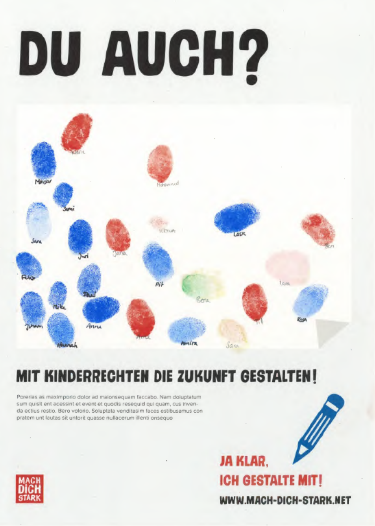 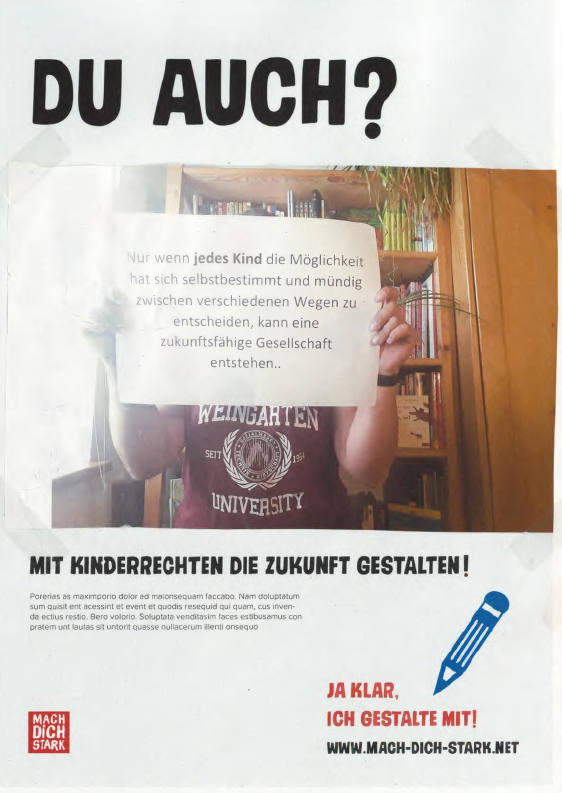 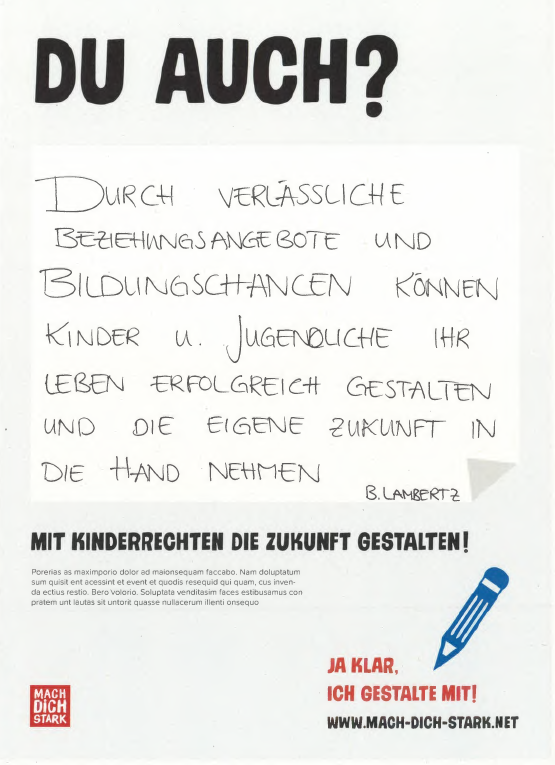 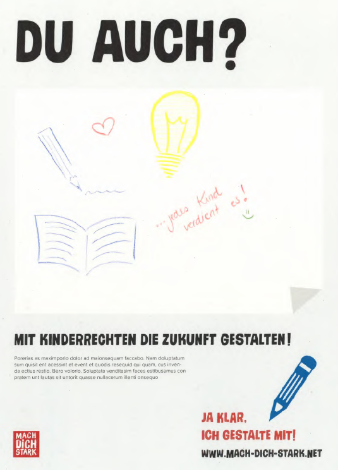 